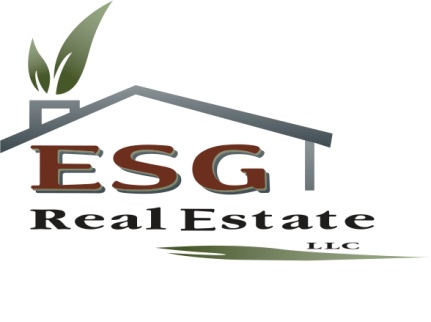 14335 SW Allen Blvd.Suite 101Beaverton, OR 97005(503) 701-9015(503) 746-6506HOME BUYER CRITERIA QUESTIONNAIRE1. What part of town (or country) do you want to live in?      ________________________________________________________________________2. What price range would you consider?  No less than but no more than:________________________________________________________________________     3. Are schools a factor and, if so, what do you need to take into consideration (e.g., want specific school system, want kids to be able to walk to school, etc.)?        ______________________________________________________________________________________________________________________________________________________________________________________________________________________________4. Do you want an older home or a newer home (less than 5 years old)?     ________________________________________________________________________5. What kind of houses would you be willing to see?   One story   2 story    split foyer    bi-level  tri-level  townhouse or condo  mobile home  _______________________________________________________________________6. What style house appeals to you most?   contemporary  traditional  southwestern  colonial  no preference _________________________________________________________________________ 7. How much renovation would you be willing to do?  A lot    A little    None!    ________________________________________________________________________8. Do you have to be close to public transportation?    yes  no  ________________________________________________________________________9. Do you have any physical needs that must be met, such as wheelchair access?  yes     no  ________________________________________________________________________10. Do you have any animals that will require special facilities?  yes  no  If so, what?       ________________________________________________________________________11. The Lot Must Have Would Like to Have Large yard (1 acre or more)      Small yard (less than 1 acre)      Fenced yard        Garage        Carport        Patio/deck        Pool         Outdoor spa        Extra parking        Other buildings (barn, shed, etc.)     Special view        Of what?      __________________________________________________________________________________________________________________________________________________________________________________________________________________________________________________________________________________________________________________The Interior  12. How many bedrooms must you have?    would you like to have?    ____________________________________________________________________________________________________________________________________________________________________________________________________________________________________13. How many bathrooms do you want?      ________________________________________________________________________14. How big would you like your house to be (square feet)? No less than       But no more than     ________________________________________________________________________15. What features do you want to have in your house?  Must have Would Like to Have Air conditioning       Wall-to-wall carpet       Ceramic tile        Hardwood floors       Eat-in kitchen        Separate dining room       Formal living room       Family room        Greatroom        Separate den or library      Basement        Separate laundry room      Fireplace        Workshop        No interior steps       “In-law” apartment       Spa in bathroom       Lots of windows (light)       __________________________________________________________________________________________________________________________________________________________________________________________________________________________________________________________________________________________________________________Community features  16. Do you want to live in an area with a Community Association?  yes  no  ________________________________________________________________________17. What else do you want in your community? Must have Would like to have Community pool       Golf course        Basketball court       Tennis courts        Gated community      or doorman        Clubhouse/activities        ________________________________________________________________________18. Are there any other special features or needs that you must consider when you’re looking for a home?   ____________________________________________________________________________________________________________________________________________________________________________________________________________________________________________________________________________________________________________________________________________________________________________________________________________________________________________________________________________________________________________________________________________________________Thank you ESG Group Realty, LLC